 BAB XI SYARAT-SYARAT KHUSUS KONTRAK (SSKK)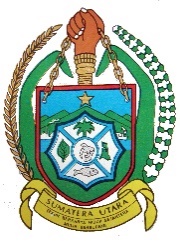 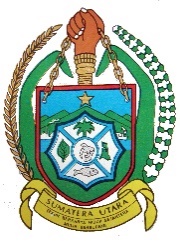 SURAT PERJANJIAN untuk melaksanakanPaket Pekerjaan Pengadaan BarangPengadaan Mobil Samsat KelilingNomor : .........................................SURAT PERJANJIAN ini berikut semua lampirannya (selanjutnya disebut “Kontrak”) dibuat dan ditandatangani di .............. pada hari ............... tanggal ............................ [................]  antara:MAISARAH, SE, selaku Pejabat Penandatangan Kontrak, yang bertindak untuk dan atas nama Badan Pendapatan Daerah Provinsi Sumatera Utara, yang berkedudukan di Jl. Sisingamangaraja KM. 5,5 Medan, berdasarkan Surat Keputusan Kepala Badan Pendapatan Daerah ……………… tanggal ……………….., selanjutnya disebut “Pejabat Penandatangan Kontrak”dan................................, selaku ......................, yang bertindak untuk dan atas nama ............................, yang berkedudukan di .................................... berdasarkan Akta Pendirian………………………. dan Akte Perubahan Terakhir …………………….., selanjutnya disebut ”Penyedia”.Para Pihak menerangkan terlebih dahulu bahwa:Telah diadakan proses pemilihan penyedia yang telah sesuai dengan Dokumen Pemilihan.	Pejabat Penandatangan Kontrak telah menunjuk Penyedia melalui Surat Penunjukan Penyedia Barang/Jasa (SPPBJ) Nomor .............................. ,tanggal ............................ (....................), untuk melaksanakan Pekerjaan sebagaimana diterangkan dalam Syarat-Syarat Umum Kontrak, selanjutnya disebut “Pengadaan Barang”.Penyedia telah menyatakan kepada Pejabat Penandatangan Kontrak, memenuhi persyaratan kualifikasi, memiliki keahlian profesional, personel, dan sumber daya teknis, serta telah menyetujui untuk menyediakan Barang sesuai dengan persyaratan dan ketentuan dalam Kontrak ini. Pejabat Penandatangan Kontrak dan Penyedia menyatakan memiliki kewenangan untuk menandatangani Kontrak ini, dan mengikat pihak yang diwakili.Pejabat Penandatangan Kontrak dan Penyedia mengakui dan menyatakan bahwa sehubungan dengan penandatanganan Kontrak ini masing-masing pihak:1) 	telah dan senantiasa diberikan kesempatan untuk didampingi oleh advokat;2) 	menandatangani Kontrak ini setelah meneliti secara patut;3) 	telah membaca dan memahami secara penuh ketentuan Kontrak ini;4) 	telah mendapatkan kesempatan yang memadai untuk memeriksa dan mengkonfirmasikan semua ketentuan dalam Kontrak ini beserta semua fakta dan kondisi yang terkaitMaka oleh karena itu, Pejabat Penandatangan Kontrak dan Penyedia dengan ini bersepakat dan menyetujui hal-hal sebagai berikut:Pasal 1Istilah dan UngkapanPeristilahan dan ungkapan dalam Kontrak ini memiliki arti dan makna yang sama seperti yang tercantum dalam lampiran Kontrak ini.Pasal 2Ruang Lingkup PekerjaanRuang lingkup pekerjaan Pengadaan Barang terdiri atas:Pembelian ChasisPekerjaan KaroseriPekerjaan AksesorisTesting/Uji FungsiSerah Terima Akhir PekerjaanPasal 3Jenis dan Nilai KontrakPengadaan Barang ini menggunakan Jenis Kontrak Lumsum Nilai Kontrak termasuk Pajak Pertambahan Nilai (PPN) adalah sebesar                                              Rp ...........................,- (......................................................);Pasal 4Dokumen KontrakDokumen-dokumen berikut merupakan kesatuan dan bagian yang tidak terpisahkan dari Kontrak ini: Adendum/perubahanKontrak (apabila ada);Kontrak;Syarat-syarat Khusus Kontrak; Syarat-syarat Umum Kontrak;Dokumen Penawaran; Spesifikasi Teknis;Gambar-gambar (apabila ada);Daftar kuantitas dan harga (apabila ada); danDokumen lainnya seperti: jaminan-jaminan, SPPBJ, BAHP.Dokumen Kontrak dibuat untuk saling menjelaskan satu sama lain, dan jika terjadi pertentangan antara ketentuan dalam suatu dokumen dengan ketentuan dalam dokumen yang lain maka yang berlaku adalah ketentuan dalam dokumen yang lebih tinggi berdasarkan urutan hierarki pada ayat (1) di atas.Pasal 5Hak dan KewajibanHak dan kewajiban timbal-balik Pejabat Penandatangan Kontrakdan Penyedia dinyatakan dalam Syarat-Syarat Umum Kontrak (SSUK) dan Syarat-Syarat Khusus Kontrak (SSKK).Pasal 6Masa Berlaku KontrakMasa berlaku Kontrak ini terhitung sejak tanggal penandatanganan Kontrak sampai dengan selesainya pekerjaan dan terpenuhinya seluruh hak dan kewajiban Para Pihak sebagaimana diatur dalam SSUK dan SSKK.DENGAN DEMIKIAN, Pejabat Penandatangan Kontrakdan Penyedia telah bersepakat untuk menandatangani Kontrak ini pada tanggal tersebut di atas dan melaksanakan Kontrak sesuai dengan ketentuan peraturan perundang-undangan di Republik Indonesia dan dibuat dalam 2 (dua) rangkap, masing-masing dibubuhi dengan meterai, mempunyai kekuatan hukum yang sama dan mengikat bagi para pihak, rangkap yang lain dapat diperbanyak sesuai kebutuhan tanpa dibubuhi meterai.	          Untuk dan Atas Nama			             Untuk dan Atas Nama PenyediaKlausul dalam SSUKKlausul dalam SSUKPengaturan dalam SSKKPerbuatan yang dilarang dan Sanksi4.3.bJaminan Pelaksanaan dicairkan dan di setor ke Kas DaerahKorespondensiAlamat Para Pihak sebagai berikut:Satuan Kerja Pejabat Penandatangan Kontrak: __________Nama 	: 	Pejabat Pembuat Komitmen Badan Pendapatan Daerah Provinsi Sumatera Utara	Alamat	: 	Jl. Sisingamangaraja  Km 5,5    MedanTelepon 	: 	-Website 	: 	bpprd.sumutprov.go.idFaksimili	:	-e-mail 	: 	bpprd.provsu@gmail.comPenyedia : Nama 	: 	.........................	Alamat	:	.......................                        .......................Telepon 	: 	.............................Website 	:	...........................Faksimili	:	..........................e-mail 	: 	..............................Wakil sah para pihakWakil Sah Para Pihak sebagai berikut:Untuk Pejabat Penandatangan Kontrak  : MAISARAH, SEUntuk Penyedia  : ...................................Pengalihan dan/atau Subkontrak9.29.6Daftar Bagian Pekerjaan yang disubkontrakkan:TIDAK ADAPelanggaran terhadap ketentuan Pengalihan dan/atau Subkontrak dikenakan sanksi Pemutusan KontrakJangka Waktu Pelaksanaan Pekerjaan13.2Penyedia harus menyelesaikan pekerjaan selama: 180 (seratus delapan puluh) hari kalender; Inspeksi Pabrikasi18.1Apakah inspeksi atas proses pabrikasi diperlukan [Ya/Tidak]: TIDAKInspeksi PabrikasiPengepakan19.1Kantor PenyediaPengiriman20.1Rincian pengiriman dan dokumen terkait lainnya yang harus diserahkan oleh Penyedia adalah: Surat Garansi dari karoseriLayanan Purna Jual dari KaroseriDokumen tersebut diatas harus sudah diterima oleh Pejabat Penandatangan Kontrak sebelum atau pada saat serah terima Barang. Jika dokumen tidak diterima maka Penyedia bertanggungjawab atas setiap biaya yang diakibatkannya.  Pengiriman20.2Penyedia menggunakan transportasi  kapaluntuk pengiriman barang melalui lautAsuransi21.1Pertanggungan asuransi terhadap barang meliputi : apabila barang yang telah dipasang yang menjadi bagian dari aksesoris mobil tidak dapat digunakan saat commissioning testapabila terdapat human eror/kerusakan yang diakibatkan karena kesalahan sewaktu karoseri dilakukanAsuransi21.2Pertanggungan asuransi terhadap pengiriman meliputi : jumlah barang yang dikirimapabila pada saat pengiriman, barang mengalami kerusakan / cacat yang mengakibatkan barang tersebut tidak bisa digunakan seperti tertabrak benda lain yang menyebabkan kerusakan body maupun chasis serta perangkat yang ada didalamnyaAsuransi21.3Penerima manfaat : Badan Pendapatan Daerah Provinsi Sumatera UtaraTransportasi22.1Tempat Tujuan Pengiriman: Kantor Badan Pendapatan Daerah Provinsi Sumatera UtaraTransportasi22.2Tempat Tujuan Akhir : Kantor Badan Pendapatan Daerah Provinsi Sumatera UtaraPemeriksaan dan/atau Pengujian24.2Pemeriksaan dan/atau pengujian dilakukan oleh Pejabat Penandatanganan Kontrak (PPK)Pemeriksaan dan pengujian disaksikan oleh Pengguna Anggaran, Pejabat Pelaksana Teknis Kegiatan, Pengurus Barang, Kasubbag Umum dan Kepegawaian (Pejabat Penatausahaan Barang)Pemeriksaan dan/atau Pengujian24.3Pemeriksaan dan/atau pengujian yang dilaksanakan meliputi: Spesifikasi dan jumlah barangPemeriksaan dan/atau Pengujian24.5Pemeriksaan dan/atau pengujian dilaksanakan di: Kantor Badan Pendapatan Daerah ProvsuPeristiwa KompensasiPenyedia dapat memperoleh kompensasi apabila terjadi Kahar dan Bencana Alam/MedisPerpanjangan Waktu28.5Pejabat Penandatangan Kontrak berdasarkan pertimbangan Pengawas Pekerjaan (apabila ada) menetapkan ada tidaknya perpanjangan waktu dan untuk berapa lama, paling lambat 50 hari Kalender  setelah Penyedia meminta perpanjangan.Pemberian Kesempatan29.3pemberian kesempatan kepada Penyedia untuk menyelesaikan pekerjaan  sampai dengan 50 hari kalender sejak berakhirnya jangka waktu pelaksanaan pekerjaan.Serah Terima Barang30.2Serah terima dilakukan pada: Kantor Badan Pendapatan Daerah Provsu37.Pemutusan Kontrak oleh Pejabat Penandatangan Kontrak37.1Batas waktu penghentian pekerjaan Penyedia paling lama 7 Hari Kalender setelah mendapat Surat Peringatan (SP) Ke-338.Pemutusan Kontrak oleh Penyedia38.1a.  Batas waktu penundaan pelaksanaan pekerjaan paling lama 14 hari kalender38.Pemutusan Kontrak oleh PenyediaBatas waktu untuk penerbitan surat perintah pembayaran paling lama 14 hari karja40. Hak  dan Kewajiban Pejabat Penandatangan Kontrak40.2.ePejabat Penandatangan Kontrak akan memberikan fasilitas berupa: Akses keluar masuk kantor pada saat mengantar barang45. Penanggungan dan Risiko45.4-48. Asuransi Khusus dan Pihak Ketiga48.1Penyedia berkewajiban menyediakan asuransi untuk pekerja, barang atau peralatan yang berisiko tinggi terjadinya kecelakaan terkait dengan pelaksanaan pekerjaan[Ya/Tidak]: YAPenyedia berkewajiban menyediakan asuransi untuk pihak lain sebagai akibat kecelakaan di tempat kerjanya terkait dengan pelaksanaan pekerjaan[Ya/Tidak]: TIDAKTindakan Penyedia yang mensyaratkan Persetujuan Pejabat Penandatangan Kontrak49.bTindakan lain Penyedia yang harus terlebih dahulu mendapatkan persetujuan tertulis Pejabat Penandatangan Kontrak antara lain:Pemasukan BarangKerjasama Penyedia dengan Usaha Kecil Sebagai SubPenyedia50.2Bagian Pekerjaan yang wajib dikerjasamakan dengan usaha kecil:________________________ _____ dst[diisi setelah proses pemilihan selesai, sesuai dengan penawaran Penyedia baik sebagian maupun seluruhnya]56. Kepemilikan Dokumen56.3Penyedia diperbolehkan menggunakan salinan dokumen yang dihasilkan dari pekerjaan Barang ini dengan pembatasan sebagai berikut: tidak merubah isi dokumen 59.Pembayaran59.1.aPekerjaan Pengadaan Barang ini dapat diberikan uang muka TIDAK59.Pembayaran59.2.aPembayaran prestasi pekerjaan dilakukan dengan cara: Sekaligus.59.Pembayaran59.3.aGanti rugi  Besar ganti rugi akibat jaminan (jaminan pelaksanaan dan/atau jaminan uang muka) tidak bisa dicairkan: sebesar 200 persen dari nilai jaminan 59.Pembayaran59.3.bDenda KeterlambatanApabila terjadi keterlambatan penyelesaian pekerjaan,besarnya denda keterlambatan adalah:1) 1‰ (satu permil) per hari dari harga Kontrak]62. Penyesuaian Harga62.1Kontrak diberlakukan penyesuaian harga : YA69.Penyelesaian Perselisihan69.4Dalam hal terdapat sengketa antara Pejabat Penandatangan Kontrak dengan Penyedia, penyelesaian sengketa akan dilakukan layanan penyelesaian sengketa yang diselenggarakan oleh LKPP